КАРАР                                                                                ПОСТАНОВЛЕНИЕ «24» март  2016й                                № 37                     «24» марта 2016г.О присвоении почтового адреса земельному участкуВ соответствии с постановлением правительства РФ от 19.11.2014 г. № 1221 «Об утверждении правил присвоения, изменения и аннулирования адресов» на основании входящего заявления гражданина Васильева Рифа Раевича   , в целях обеспечения учета и оформления земельных участков,  ПОСТАНОВЛЯЮ:1. Присвоить почтовый адрес земельному участку, общей площадью 1333 кв.м, с кадастровым номером 02:53:140103:66 , 452632, Республика Башкортостан, Шаранский район, СП Базгиевский  сельсовет, с. Базгиево , ул.Центральная , дом 109А2. Контроль за исполнением  настоящего постановления возложить на управляющего делами администрации сельского поселения Базгиевский  сельсовет  муниципального района Шаранский район Республики Башкортостан.И.о.главы сельского поселения                                            Т.А.ЗакировБАШҠОРТОСТАН  РЕСПУБЛИКАҺЫШАРАН  РАЙОНЫ МУНИЦИПАЛЬ РАЙОНЫНЫҢБАЗГЫЯ АУЫЛ СОВЕТЫАУЫЛ БИЛӘМӘҺЕ ХӘКИМИӘТЕ452632,  Базгыя аулы, Үҙәк урам, 50                               тел.(34769) 2-42-35, e-mail:basgss@yandex.ru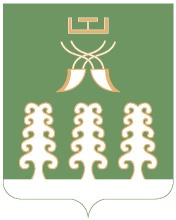 РЕСПУБЛИКА БАШКОРТОСТАНАДМИНИСТРАЦИЯ СЕЛЬСКОГО ПОСЕЛЕНИЯ БАЗГИЕВСКИЙ СЕЛЬСОВЕТ МУНИЦИПАЛЬНОГО РАЙОНА ШАРАНСКИЙ РАЙОН452632, c. Базгиево, ул.Центральная, 50         тел.(34769) 2-42-35, e-mail:basgss@yandex.ru